                   Рабочая программа составлена на основе требований Федерального государственного образовательного стандарта начального общего образования (2009 г.) и авторской программы «Математика» для начальной школы, разработанной Рудницкой В.Н., Юдачевой Т.В. в рамках проекта «Начальная школа XXI века» (научный руководитель Н.Ф. Виноградова).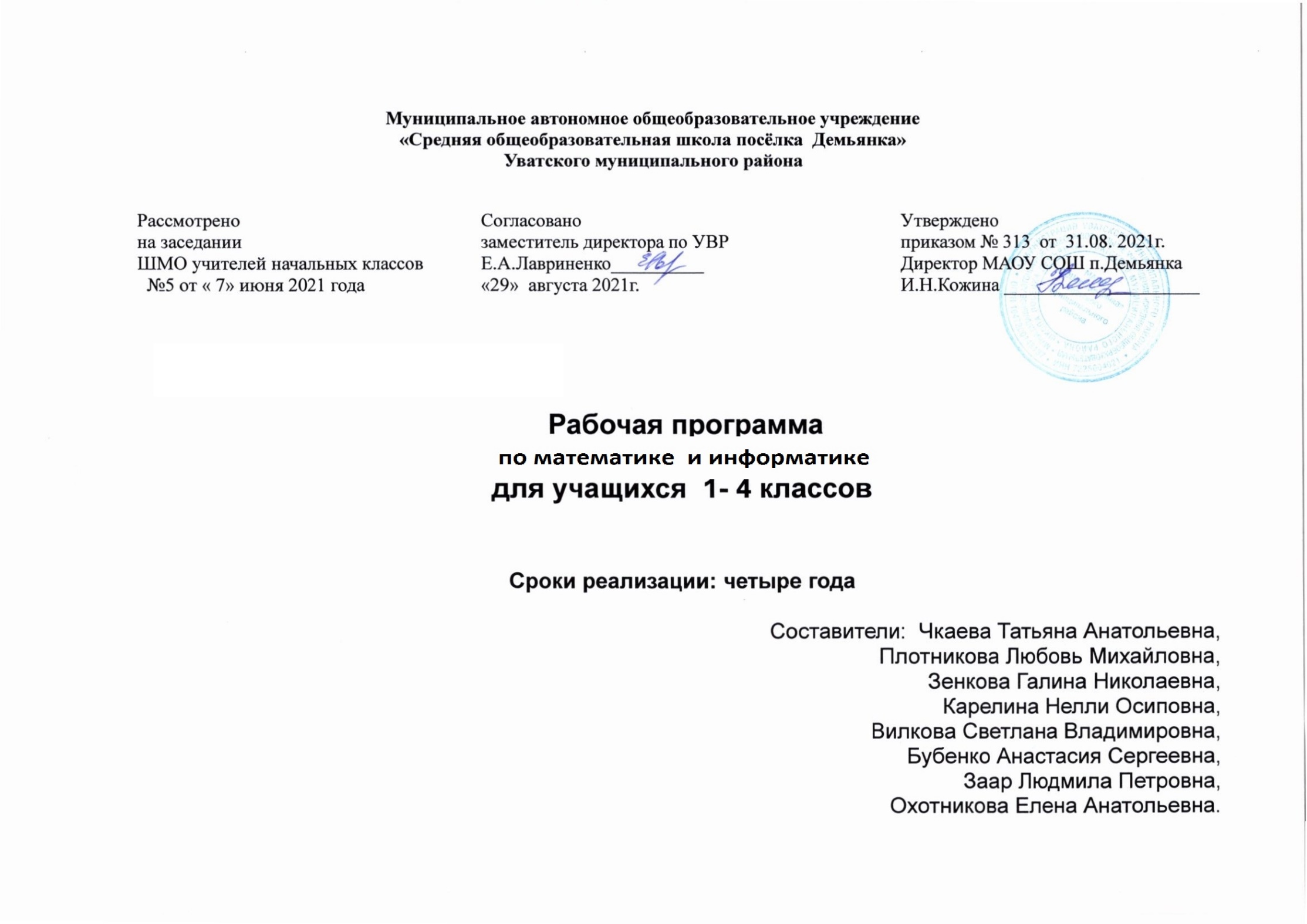 Содержание курса направлено на решение следующих задач, предусмотренных ФГОС 2009 г. и отражающих планируемые результаты обучения математике в начальных классах: научить использовать начальные математические знания для описания окружающих предметов, процессов, явлений, оценки количественных и пространственных отношений;создать условия для овладения основами логического и алгоритмического мышления, пространственного воображения и математической речи, приобретения навыков измерения, пересчета, прикидки и оценки, наглядного представления о записи и выполнении алгоритмов; приобрести начальный опыт применения математических знаний для решения учебно-познавательных и учебно-практических задач; научить выполнять устно и письменно арифметические действия с числами и числовыми выражениями, решать текстовые задачи, действовать в соответствии с алгоритмом и строить простейшие алгоритмы, исследовать, распознавать и изображать геометрические фигуры, работать с таблицами, схемами и диаграммами, цепочками, совокупностями, представлять и интерпретировать данные;овладеть первоначальными умениями передачи, поиска, преобразования, хранения информации, использования компьютера; поиск (проверка) необходимой информации в словарях, каталоге библиотеки.             Решению названных задач способствует особое структурирование определенного в программе материала. Программа разработана в соответствии с требованиями Федерального государственного образовательного стандарта начального общего образования, Примерной программой по математике для начальной школы и направлена на достижение обучающимися личностных, метапредметных (регулятивных, познавательных и коммуникативных) и предметных результатов.                         Индивидуальное сопровождение обучающихся с особыми потребностями (детей-инвалидов, детей с ОВЗ и пр.) осуществляется с использованием пакета индивидуальных заданий, предлагаемых в рамках учебного занятия.            Индивидуальное сопровождение одаренных обучающихся осуществляется с использованием проектного метода.Раздел 1. Планируемые результаты освоения учебного предметаПредметные результатыРаздел 2. Содержание учебного предметаМножества предметов. Отношения между предметами и между множествами предметовСходства и различия предметов. Соотношение размеров предметов (фигур). Понятия: больше, меньше, одинаковые по размерам; длиннее, короче, такой же длины (ширины, высоты).Соотношения между множествами предметов. Понятия: больше, меньше, столько же, поровну (предметов), больше, меньше (на несколько предметов).Универсальные учебные действия:сравнивать предметы (фигуры) по их форме и размерам;распределять данное множество предметов на группы по заданным признакам (выполнять классификацию);сопоставлять множества предметов по их численностям (путём составления пар предметов)Число и счёт      Счёт предметов. Чтение и запись чисел в пределах класса миллиардов. Классы и разряды натурального числа. Десятичная система записи чисел. Представление многозначного числа в виде суммы разрядных слагаемых. Сравнение чисел; запись результатов сравнения с использованием знаков >, =, <.Римская система записи чисел.Сведения из истории математики: как появились числа, чем занимается арифметика.Универсальные учебные действия:пересчитывать предметы; выражать результат натуральным числом;сравнивать числа;упорядочивать данное множество чисел.Арифметические действия с числами и их свойстваСложение, вычитание, умножение и деление и их смысл. Запись арифметических действий с использованием знаков +, -, •, : .Сложение и вычитание (умножение и деление) как взаимно обратные действия. Названия компонентов арифметических действий (слагаемое, сумма; уменьшаемое, вычитаемое, разность; множитель, произведение; делимое, делитель, частное).Таблица сложения и соответствующие случаи вычитания.Таблица умножения и соответствующие случаи деления.Устные и письменные алгоритмы сложения и вычитания.Умножение многозначного числа на однозначное, на двузначное и на трехзначное число.Деление с остатком.Устные и письменные алгоритмы деления на однозначное, на двузначное и на трехзначное число.Способы проверки правильности вычислений (с помощью обратного действия, оценка достоверности, прикидка результата, с использованием микрокалькулятора).Доля числа (половина, треть, четверть, десятая, сотая, тысячная). Нахождение одной или нескольких долей числа. Нахождение числа по его доле.Переместительное и сочетательное свойства сложения и умножения; распределительное свойство умножения относительно сложения (вычитания); сложение и вычитание с 0; умножение и деление с 0 и 1. Обобщение: записи свойств действий с использованием букв. Использование свойств арифметических действий при выполнении вычислений: перестановка и группировка слагаемых в сумме, множителей в произведении; умножение суммы и разности на число).Числовое выражение. Правила порядка выполнения действий в числовых выражениях, содержащих от 2 до 6 арифметических действий, со скобками и без скобок. Вычисление значений выражений. Составление выражений в соответствии с заданными условиями.Выражения и равенства с буквами. Правила вычисления неизвестных компонентов арифметических действий.Примеры арифметических задач, решаемых составлением равенств, содержащих букву.Универсальные учебные действия:моделировать ситуацию, иллюстрирующую данное арифметическое действие;воспроизводить устные и письменные алгоритмы выполнения четырёх арифметических действий;прогнозировать результаты вычислений;контролировать свою деятельность: проверять правильность выполнения вычислений изученными способами;оценивать правильность предъявленных вычислений;сравнивать разные способы вычислений, выбирать из них удобный;анализировать структуру числового выражения с целью определения порядка выполнения содержащихся в нём арифметических действий.ВеличиныДлина, площадь, периметр, масса, время, скорость, цена, стоимость и их единицы. Соотношения между единицами однородных величин.Сведения из истории математики: старинные русские меры длины (вершок, аршин, пядь, маховая и косая сажень, морская миля, верста), массы (пуд, фунт, ведро, бочка). История возникновения месяцев года.Вычисление периметра многоугольника, периметра и площади прямоугольника (квадрата). Длина ломаной и её вычисление.Точные и приближённые значения величины (с недостатком, с избытком). Измерение длины, массы, времени, площади с указанной точностью. Запись приближенных значений величины с использованием знака ≈ (примеры: АВ ≈ 5 см, t ≈ 3 мин, V ≈ 200 км/ч).Вычисление одной или нескольких долей значения величины. Вычисление значения величины по известной доле её значения.Универсальные учебные действия:сравнивать значения однородных величин;упорядочивать данные значения величины;устанавливать зависимость между данными и искомыми величинами при решении разнообразных учебных задач.Работа с текстовыми задачамиПонятие арифметической задачи. Решение текстовых арифметических задач арифметическим способом.Работа с текстом задачи: выявление известных и неизвестных величин, составление таблиц, схем, диаграмм и других моделей для представления данных условия задачи.Планирование хода решения задачи. Запись решения и ответа задачи.Задачи, содержащие отношения «больше (меньше) на», «больше (меньше) в»; зависимости между величинами, характеризующими процессы купли-продажи, работы, движения тел.Примеры арифметических задач, решаемых разными способами; задач, имеющих несколько решений, не имеющих решения; задач с недостающими и с лишними данными (не использующимися при решении).Универсальные учебные действия:моделировать содержащиеся в тексте задачи зависимости;планировать ход решения задачи;анализировать текст задачи с целью выбора необходимых арифметических действий для её решения;прогнозировать результат решения;контролировать свою деятельность: обнаруживать и устранять ошибки логического характера (в ходе решения) и ошибки вычислительного характера;выбирать верное решение задачи из нескольких предъявленных решений;наблюдать за изменением решения задачи при изменении её условий.Геометрические понятияФорма предмета. Понятия: такой же формы, другой формы. Плоские фигуры: точка, линия, отрезок, ломаная, круг; многоугольники и их виды. Луч и прямая как бесконечные плоские фигуры. Окружность (круг). Изображение плоских фигур с помощью линейки, циркуля и от руки. Угол и его элементы вершина, стороны. Виды углов (прямой, острый, тупой). Классификация треугольников (прямоугольные, остроугольные, тупоугольные). Виды треугольников в зависимости от длин сторон (разносторонние, равносторонние, равнобедренные).Прямоугольник и его определение. Квадрат как прямоугольник. Свойства противоположных сторон и диагоналей прямоугольника. Оси симметрии прямоугольника (квадрата).Пространственные фигуры: прямоугольный параллелепипед (куб), пирамида, цилиндр, конус, шар. Их распознавание на чертежах и на моделях.Взаимное расположение фигур на плоскости (отрезков, лучей, прямых, окружностей) в различных комбинациях. Общие элементы фигур. Осевая симметрия. Пары симметричных точек, отрезков, многоугольников. Примеры фигур, имеющих одну или несколько осей симметрии. Построение симметричных фигур на клетчатой бумаге. Универсальные учебные действия:ориентироваться на плоскости и в пространстве (в том числе различать направления движения);различать геометрические фигуры;характеризовать взаимное расположение фигур на плоскости;конструировать указанную фигуру из частей;классифицировать треугольники;распознавать пространственные фигуры (прямоугольный параллелепипед, пирамида, цилиндр, конус, шар) на чертежах и на моделях.Логико-математическая подготовкаПонятия: каждый, какой-нибудь, один из, любой, все, не все; все, кроме.Классификация множества предметов по заданному признаку. Определение оснований классификации.Понятие о высказывании. Примеры истинных и ложных высказываний. Числовые равенства и неравенства как примеры истинных и ложных высказываний.Составные высказывания, образованные из двух простых высказываний с помощью логических связок «и»,«или»,«если, то»,«неверно, что» и их истинность. Анализ структуры составного высказывания: выделение в нем простых высказываний. Образование составного высказывания из двух простых высказываний.Простейшие доказательства истинности или ложности данных утверждений. Приведение гримеров, подтверждающих или опровергающих данное утверждение.Решение несложных комбинаторных задач и других задач логического характера (в том числе задач, решение которых связано с необходимостью перебора возможных вариантов.Универсальные учебные действия:определять истинность несложных утверждений;приводить примеры, подтверждающие или опровергающие данное утверждение;конструировать алгоритм решения логической задачи;делать выводы на основе анализа предъявленного банка данных;конструировать составные высказывания из двух простых высказываний с помощью логических слов-связок и определять их истинность;анализировать структуру предъявленного составного высказывания; выделять в нём составляющие его высказывания и делать выводы об истинности или ложности составного высказывания;актуализировать свои знания для проведения простейших математических доказательств (в том числе с опорой на изученные определения, законы арифметических действий, свойства геометрических фигур).Работа с информациейСбор и представление информации, связанной со счетом, с измерением; фиксирование и анализ полученной информации.Таблица; строки и столбцы таблицы. Чтение и заполнение таблиц заданной информацией. Перевод информации из текстовой формы в табличную. Составление таблиц.Графы отношений. Использование графов для решения учебных задач.Числовой луч. Координата точки. Обозначение вида А (5).Координатный угол. Оси координат. Обозначение вида А (2,3).Простейшие графики. Считывание информации.Столбчатые диаграммы. Сравнение данных, представленных на диаграммах.Конечные последовательности (цепочки) предметов, чисел, фигур, составленные по определенным правилам. Определение правила составления последовательности.Универсальные учебные действия:собирать требуемую информацию из указанных источников; фиксировать результаты разными способами;сравнивать и обобщать информацию, представленную в таблицах, на графиках и диаграммах;переводить информацию из текстовой формы в табличную.Первоначальное представление о компьютерной грамотности Использование информационных технологийДемонстрация учителем (с участием учащихся) готовых материалов на цифровых носителях (CD) по изучаемым темам.Раздел 3. Тематическое планирование
1 класс  (4 ч в неделю, всего 132 ч)2 класс  (4 ч в неделю, всего 136 ч)
3 класс  (4 ч в неделю, всего 136 ч)4 класс  (4 ч в неделю, всего 136 ч)1 класс2 класс3 класс4 классЛичностные универсальные учебные действияУ обучающегося будут сформированы:Личностные универсальные учебные действияУ обучающегося будут сформированы:Личностные универсальные учебные действияУ обучающегося будут сформированы:Личностные универсальные учебные действияУ обучающегося будут сформированы:положительное отношение к школе, к изучению математики;интерес к учебному материалу;представление о причинах успеха в учебе;общее представление о моральных нормах поведения;уважение к мыслям и настроениям другого человека, доброжелательное отношение к людям.внутренняя позиция школьника на уровне положительного отношения к урокам математики;понимание роли математических действий в жизни человека;интерес к различным видам учебной деятельности, включая элементы предметно-исследовательской деятельности;ориентация на понимание предложений и оценок учителей и одноклассников;понимание причин успеха в учебе;понимание нравственного содержания поступков окружающих людейвнутренняя позиция школьника на уровне положительного отношения к урокам математики, к школе;понимание значения математики в собственной жизни;интерес к предметно-исследовательской деятельности, предложенной в учебнике и учебных пособиях;ориентация на понимание предложений и оценок учителей и товарищей, на самоанализ и самоконтроль результата;понимание оценок учителя и одноклассников на основе заданных критериев успешности учебной деятельности;восприятие нравственного содержания поступков окружающих людей;этические чувства на основе анализа поступков одноклассников и собственных поступков;общее представление о понятиях «истина», «поиск истины»внутренняя позиция школьника на уровне положительного отношения к урокам математики, к школе, ориентации на содержательные моменты школьной действительности и принятия образца «хорошего ученика»;широкий интерес к новому учебному материалу, способам решения новых учебных задач, исследовательской деятельности в области математики;ориентация на понимание причин успеха в учебной деятельности;навыки оценки и самооценки результатов учебной деятельности на основе критерия ее успешности;эстетические и ценностно-смысловые ориентации учащихся, создающие основу для формирования позитивной самооценки, самоуважения, жизненного оптимизма;этические чувства (стыда, вины, совести) на основе анализа поступков одноклассников и собственных поступков;представление о своей гражданской идентичности в форме осознания «Я» как гражданина России на основе исторического математического материалаОбучающийся получит возможность для формирования:Обучающийся получит возможность для формирования:Обучающийся получит возможность для формирования:Обучающийся получит возможность для формирования:начальной стадии внутренней позиции школьника, положительного отношения к школе;первоначального представления о знании и незнании;понимания значения математики в жизни человека;первоначальной ориентации на оценку результатов собственной учебной деятельности;первичных умений оценки ответов одноклассников на основе заданных критериев успешности учебной деятельностиинтереса к познанию математических фактов, количественных отношений, математических зависимостей в окружающем мире;первоначальной ориентации на оценку результатов познавательной деятельности;общих представлений о рациональной организации мыслительной деятельности;самооценки на основе заданных критериев успешности учебной деятельности;первоначальной ориентации в поведении на принятые моральные нормы;понимание чувств одноклассников, учителей;представления о значении математики для познания окружающего мираширокого интереса к познанию математических фактов, количественных отношений, математических зависимостей в окружающем мире, способам решения познавательных задач в области математики;восприятия эстетики логического умозаключения, точности математического языка;ориентации на анализ соответствия результатов требованиям конкретной учебной задачи;адекватной самооценки на основе заданных критериев успешности учебной деятельности;чувства сопричастности к математическому наследию России, гордости за свой народ;ориентации в поведении на принятые моральные нормы;понимание важности осуществления собственного выборавнутренней позиции на уровне положительного отношения к образовательному учреждению, понимания необходимости учения;устойчивого и широкого интереса к познанию математических фактов, количественных отношений, математических зависимостей в окружающем мире, способам решения познавательных задач в области математики;ориентации на анализ соответствия результатов требованиям конкретной учебной задачи;положительной адекватной самооценки на основе заданных критериев успешности учебной деятельности;установки в поведении на принятые моральные нормы;чувства гордости за достижения отечественной математической науки;способности реализовывать собственный творческий потенциал, применяя математические знания; проекция опыта решения математических задач в ситуации реальной жизниРегулятивные универсальные учебные действияОбучающийся научится:Регулятивные универсальные учебные действияОбучающийся научится:Регулятивные универсальные учебные действияОбучающийся научится:Регулятивные универсальные учебные действияОбучающийся научится:принимать учебную задачу, соответствующую этапу обучения;понимать выделенные учителем ориентиры действия в учебном материале;адекватно воспринимать предложения учителя;проговаривать вслух последовательность производимых действия, составляющих основу осваиваемой деятельности;осуществлять первоначальный контроль своего участия в доступных видах познавательной деятельности;оценивать совместно с учителем результат своих действий, вносить соответствующие коррективы под руководством учителяпринимать учебную задачу и следовать инструкции учителя;планировать свои действия в соответствии с учебными задачами и инструкцией учителя;выполнять действия в устной форме;учитывать выделенные учителем ориентиры действия в учебном материале;в сотрудничестве с учителем находить несколько вариантов решения учебной задачи, представленной на наглядно-образном уровне;вносить необходимые коррективы в действия на основе принятых правил;выполнять учебные действия в устной и письменной речи;принимать установленные правила в планировании и контроле способа решения;осуществлять пошаговый контроль под руководством учителя в доступных видах учебно-познавательной деятельностипринимать и сохранять учебную задачу, понимать смысл инструкции учителя и вносить в нее коррективы;планировать свои действия в соответствии с учебными задачами, различая способ и результат собственных действий;самостоятельно находить несколько вариантов решения учебной задачи, представленной на наглядно-образном уровне;выполнять действия (в устной форме), опираясь на заданный учителем или сверстниками ориентир;осуществлять пошаговый контроль под руководством учителя и самостоятельно;адекватно воспринимать оценку своей работы учителями;осуществлять самооценку своего участия в разных видах учебной деятельности;принимать участие в групповой работе;выполнять учебные действия в устной, письменной речипонимать смысл различных учебных задач, вносить в них свои коррективы;планировать свои действия в соответствии с поставленной задачей и условиями ее реализации; учитывать выделенные учителем ориентиры действия в учебном материале;самостоятельно находить несколько вариантов решения учебной задачи;различать способы и результат действия;принимать активное участие в групповой и коллективной работе;выполнять учебные действия в устной, письменной речи и во внутреннем плане;адекватно воспринимать оценку своей работы учителями, товарищами, другими людьми;вносить необходимые коррективы в действия на основе их оценки и учета характера сделанных ошибок;осуществлять пошаговый и итоговый контроль по результату под руководством учителя и самостоятельноОбучающийся получит возможность научиться:Обучающийся получит возможность научиться:Обучающийся получит возможность научиться:Обучающийся получит возможность научиться:принимать разнообразные учебно-познавательные задачи и инструкции учителя;в сотрудничестве с учителем находить варианты решения учебной задачи;первоначальному умению выполнять учебные действия в устной и письменной речи;осуществлять пошаговый контроль своих действий под руководством учителя;адекватно воспринимать оценку своей работы учителями, товарищамипонимать смысл инструкции учителя и заданий, предложенных в учебнике;выполнять действия в опоре на заданный ориентир;воспринимать мнение и предложения сверстников (о способе решения задачи);в сотрудничестве с учителем, классом находить несколько вариантов решения учебной задачи;на основе вариантов решения практических задач под руководством учителя делать выводы о свойствах изучаемых объектов;выполнять учебные действия в устной, письменной речи и во внутреннем плане;самостоятельно оценивать правильность выполнения действия и вносить необходимые коррективы в действия с наглядно-образным материаломпонимать смысл предложенных в учебнике заданий, в т.ч. заданий, развивающих смекалку;самостоятельно находить несколько вариантов решения учебной задачи;выполнять действия (в устной, письменной форме и во внутреннем плане) в опоре на заданный в учебнике ориентир;на основе результатов решения практических задач в сотрудничестве с учителем и одноклассниками делать несложные теоретические выводы о свойствах изучаемых математических объектов;контролировать и оценивать свои действия при работе с наглядно-образным, словесно-образным и словесно-логическим материалом при сотрудничестве с учителем, одноклассниками;самостоятельно адекватно оценивать правильность выполнения действия и вносить необходимые коррективы в действияв сотрудничестве с учителем ставить новые учебные задачи;самостоятельно находить несколько вариантов решения учебной задачи;воспринимать мнение сверстников и взрослых о выполнении математических действий, высказывать собственное мнение о явлениях науки;прогнозировать результаты своих действий на основе анализа учебной ситуации, осуществлять предвосхищающий контроль по результату и по способу действия, актуальный контроль на уровне произвольного внимания; проявлять познавательную инициативу;действовать самостоятельно при разрешении проблемно-творческих ситуаций в учебной и внеурочной деятельности, а также в повседневной жизни;самостоятельно адекватно оценивать правильность выполнения действия и вносить необходимые коррективы в собственные действия и коллективную деятельностьПознавательные универсальные учебные действияОбучающийся научится:Познавательные универсальные учебные действияОбучающийся научится:Познавательные универсальные учебные действияОбучающийся научится:Познавательные универсальные учебные действияОбучающийся научится:ориентироваться в информационном материале учебника, осуществлять поиск необходимой информации при работе с учебником;использовать рисуночные и простые символические варианты математической записи;читать простое схематическое изображение;понимать информацию в знаково-символической форме в простейших случаях, под руководством учителя кодировать информацию (с использованием 2-5 знаков или символов, 1-2 операций);на основе кодирования строить простейшие модели математических понятий;проводить сравнение (по одному из оснований, наглядное и по представлению);выделять в  явлениях несколько признаков, а также различать существенные и несущественные признаки (для изученных математических понятий);под руководством учителя проводить классификацию изучаемых объектов (проводить разбиение объектов на группы по выделенному основанию);под руководством учителя проводить аналогию;понимать отношения между понятиями (родо-видовые, причинно-следственные)осуществлять поиск нужной информации, используя материал учебника и сведения, полученные от взрослых;использовать рисуночные и символические варианты математической записи;кодировать информацию в знаково-символической форме;на основе кодирования строить несложные модели математических понятий, задачных ситуаций;строить небольшие математические сообщения в устной форме (до 4-5 предложений);проводить сравнение (по одному или нескольким основаниям, наглядное и по представлению, сопоставление и противопоставление), понимать выводы, сделанные на основе сравнения;выделять в явлениях существенные и несущественные, необходимые и достаточные признаки;проводить аналогию и на ее основе строить выводы;в сотрудничестве с учителем проводить классификацию изучаемых объектов;строить простые индуктивные и дедуктивные рассуждениясамостоятельно осуществлять поиск необходимой информации при работе с учебником, в справочной литературе и дополнительных источниках, в т.ч. под руководством учителя, в контролируемом пространстве Интернета;кодировать информацию в знаково-символической или графической форме;на основе кодирования информации самостоятельно строить модели математических понятий, отношений, задачных ситуаций;строить небольшие математические сообщения в устной и письменной форме;проводить сравнение (последовательно по нескольким основаниям; наглядное и по представлению; сопоставление и противопоставление), самостоятельно строить выводы на основе сравнения;осуществлять анализ объекта (по нескольким существенным признакам);проводить классификацию изучаемых объектов (самостоятельно выделять основание классификации, находить разные основания для классификации, проводить разбиение объектов на группы по выделенному основанию);выполнять эмпирические обобщения на основе сравнения единичных объектов и выделения у них сходных признаков;проводить аналогию и на ее основе строить и проверять выводы по аналогии;строить индуктивные и дедуктивные рассуждения (формулирование общего вывода на основе сравнения нескольких объектов о наличии у них общих свойств; на основе анализа учебной ситуации и знания общего правила формулировать вывод о свойствах единичных изучаемых объектов);понимать действие подведения под понятие (для изученных математических понятий);с помощью педагога устанавливать отношения между понятиями (родовидовые, отношения пересечения, причинно-следственные)осуществлять поиск необходимой информации для выполнения учебных и поисково-творческих заданий с использованием учебной и дополнительной литературы, в т.ч. в открытом информационном пространстве (контролируемом пространстве Интернета);кодировать и перекодировать информацию в знаково-символической или графической форме;на основе кодирования самостоятельно строить модели математических понятий, отношений, задачных ситуаций, осуществлять выбор наиболее эффективных моделей для данной учебной ситуации; строить математические сообщения в устной и письменной форме;проводить сравнение по нескольким основаниям, в т.ч. самостоятельно выделенным, делать выводы на основе сравнения;осуществлять разносторонний анализ объекта;проводить классификацию объектов (самостоятельно выделять основание классификации, находить разные основания для классификации, проводить разбиение объектов на группы по выделенному основанию), самостоятельно строить выводы на основе классификации;самостоятельно проводить сериацию объектов;выполнять обобщение (самостоятельно выделять ряд или класс объектов);устанавливать аналогии;представлять информацию в виде сообщения с иллюстрациями (презентация проектов);самостоятельно выполнять эмпирические и простейшие теоретические обобщения на основе существенного анализа изучаемых единичных объектов;проводить аналогию и на ее основе строить и проверять выводы по аналогии;строить индуктивные и дедуктивные рассуждения;осуществлять действие подведения под понятие (для изученных математических понятий);устанавливать отношения между понятиями (родовидовые, отношения пересечения – для изученных математических понятий или генерализаций, причинно-следственные – для изучаемых классов явлений)Обучающийся получит возможность научиться:Обучающийся получит возможность научиться:Обучающийся получит возможность научиться:Обучающийся получит возможность научиться:строить небольшие математические сообщения в устной форме (2-3 предложения);строить рассуждения о доступных наглядно воспринимаемых математических отношениях;выделять несколько существенных признаков объектов;под руководством учителя давать характеристики изучаемым математическим объектам на основе их анализа;понимать содержание эмпирических обобщений; с помощью учителя выполнять эмпирические обобщения на основе сравнения изучаемых математических объектов и формулировать выводы;проводить аналогии между изучаемым материалом и собственным опытомпод руководством учителя осуществлять поиск необходимой и дополнительной информации;работать с дополнительными текстами и заданиями;соотносить содержание схематических изображений с математической записью;моделировать задачи на основе анализа жизненных сюжетов;устанавливать аналогии; формулировать выводы на основе аналогии, сравнения, обобщения;строить рассуждения о математических явлениях;пользовать эвристическими приемами для нахождения решения математических задачсамостоятельно осуществлять поиск необходимой и дополнительной информации в открытом информационном пространстве;моделировать задачи на основе анализа жизненных сюжетов;самостоятельно формулировать выводы на основе аналогии, сравнения, обобщения;проводить сравнение, сериацию и классификацию изученных объектов по заданным критериям;расширять свои представления о математических явлениях;проводить цепочку индуктивных и дедуктивных рассуждений при обосновании изучаемых математических фактов;осуществлять действие подведения под понятие (для изученных математических понятий; в новых ситуациях);пользоваться эвристическими приемами для нахождения решения математических задачосуществлять расширенный поиск информации в дополнительных источниках;фиксировать информацию об окружающем мире с помощью инструментов ИКТ;строить и преобразовывать модели и схемы для решения задач;расширять свои представления о математике и точных науках;произвольно составлять небольшие тексты, сообщения в устной и письменной форме;осуществлять действие подведения под понятие (В новых ситуациях);осуществлять выбор рациональных способов действий на основе анализа конкретных условий;осуществлять синтез: составлять целое из частей и восстанавливать объект по его отдельным свойствам, самостоятельно достраивать и восполнять недостающие компоненты или свойства;сравнивать, проводить классификацию и сериацию по самостоятельно выделенным основаниям и формулировать на этой основе выводы;строить дедуктивные и индуктивные рассуждения, рассуждения по аналогии; устанавливать причинно-следственные и другие отношения между изучаемыми понятиями и явлениями;произвольно и осознанно владеть общими приемами решения задачКоммуникативные универсальные учебные действияОбучающийся научится:Коммуникативные универсальные учебные действияОбучающийся научится:Коммуникативные универсальные учебные действияОбучающийся научится:Коммуникативные универсальные учебные действияОбучающийся научится:принимать участие в работе парами и группами;воспринимать различные точки зрения;воспринимать мнение других людей о математических явлениях;понимать необходимость использования правил вежливости;использовать простые речевые средства;контролировать свои действия в классе;понимать задаваемые вопросыпринимать активное участие в работе парами и группами, используя речевые коммуникативные средства;допускать существование различных точек зрения;стремиться к координации различных мнений о математических явлениях в сотрудничестве; договариваться, приходить к общему решению;использовать в общении правила вежливости;использовать простые речевые средства для передачи своего мнения;контролировать свои действия в коллективной работе;понимать содержание вопросов и воспроизводить вопросы;следить за действиями других участников в процессе коллективной познавательной деятельностипринимать участие в работе парами и группами, используя речевые и другие коммуникативные средства, строить монологические высказывания, владеть диалогической формой коммуникации;допускать существование различных точек зрения, учитывать позицию партнера в общении;координировать различные мнения о математических явлениях в сотрудничестве; приходить к общему решению в спорных вопросах;использовать правила вежливости в различных ситуациях;адекватно использовать речевые средства для решения различных коммуникативных задач при изучении математики;контролировать свои действия в коллективной работе и понимать важность их правильного выполнения (от каждого в группе зависит общий результат);задавать вопросы, использовать речь для передачи информации, для регуляции своего действия и действий партнера;понимать необходимость координации совместных действий при выполнении учебных и творческих задач; стремиться к пониманию позиции другого человекапринимать участие в работе парами и группами, используя для этого речевые и другие коммуникативные средства, строить монологические высказывания (в т.ч. с сопровождением аудиовизуальных средств), владеть диалогической формой коммуникации;допускать существование различных точек зрения, ориентироваться на позицию партнера в общении, уважать чужое мнение;координировать различные мнения о математических явлениях в сотрудничестве и делать выводы, приходить к общему решению в спорных вопросах и проблемных ситуациях;свободно владеть правилами вежливости в различных ситуациях;адекватно использовать речевые средства для решения различных коммуникативных задач при изучении математики и других предметов;активно проявлять себя в коллективной работе, понимая важность своих действий для конечного результата;задавать вопросы для организации собственной деятельности и координирования ее с деятельностью партнеров;стремиться к координации различных позиций в сотрудничестве; вставать на позицию другого человекаОбучающийся получит возможность научиться:Обучающийся получит возможность научиться:Обучающийся получит возможность научиться:Обучающийся получит возможность научиться:использовать простые речевые средства для передачи своего мнения;следить за действиями других участников учебной деятельности;выражать свою точку зрения;строить понятные для партнера высказывания;адекватно использовать средства устного общениястроить понятные для партнера высказывания и аргументировать свою позицию;использовать средства устного общения для решения коммуникативных задач;корректно формулировать свою точку зрения;проявлять инициативу в учебно-познавательной деятельности;контролировать свои действия в коллективной работе; осуществлять взаимный контролькорректно формулировать и обосновывать свою точку зрения; строить понятные для партнера высказывания;адекватно использовать средства общения для решения коммуникативных задач;аргументировать свою позицию и соотносить ее с позициями партнеров;понимать относительность мнений и подходов к решению задач;стремиться к координации различных позиций в сотрудничестве;контролировать свои действия и соотносить их с действиями других участников коллективной работы;осуществлять взаимный контроль и анализировать совершенные действия;активно участвовать в учебно-познавательной деятельности; задавать вопросы, необходимые для организации собственной деятельности;продуктивно сотрудничать со сверстниками и взрослыми на уроке и во внеурочной деятельностичетко, последовательно и полно передавать партнерам информацию для достижения целей сотрудничества;адекватно использовать средства общения для планирования и регуляции своей деятельности;аргументировать свою позицию и соотносить ее с позициями партнеров для выработки совместно решения;понимать относительность мнений и подходов к решению задач, учитывать разнообразие точек зрения;корректно формулировать и обосновывать свою точку зрения; строить понятные для окружающих высказывания;аргументировать свою позицию и координировать ее с позицией партнеров;продуктивно содействовать разрешению конфликтов на основе учета интересов и позиций всех участников;осуществлять взаимный контроль и оказывать в сотрудничестве необходимую помощь;активно участвовать в учебно-познавательной деятельности и планировать ее; проявлять творческую инициативу, самостоятельность, воспринимать намерения других участников в процессе коллективной познавательной деятельности1 класс2 класс3 класс4 классЧисла и величиныОбучающийся научится:Числа и величиныОбучающийся научится:Числа и величиныОбучающийся научится:Числа и величиныОбучающийся научится:различать понятия «число» и «цифра»;читать числа первых двух десятков и круглых двузначных чисел, записывать их с помощью цифр;сравнивать изученные числа с помощью знаков больше (>), меньше (<), равно (=);понимать и использовать термины «равенство» и «неравенство»;упорядочивать натуральные числа и число «нуль» в соответствии с указанным порядкомчитать и записывать любое изученное число;определять место каждого из изученных чисел в натуральном ряду и устанавливать отношения между числами;группировать числа по указанному или самостоятельно установленному признаку;устанавливать закономерность ряда чисел и дополнять его в соответствии с этой закономерностью;называть первые три разряда натуральных чисел;представлять двузначные и трехзначные числа в виде суммы разрядных слагаемых;дополнять запись числовых равенств и неравенств в соответствии с заданием;использовать единицу измерения массы (килограмм) и единицу вместимости (литр);использовать единицы измерения времени (минута, час, сутки, неделя, месяц, год) и соотношения между ниаи 60 мин = 1 ч, 24 ч = 1 сут., 7 сут. = 1 нед., 12 мес. = 1 год;определять массу с помощью весов и гирь;определять время суток по часам;решать несложные задачи на определение времени протекания действиячитать и записывать любое натуральное число в пределах класса единиц и класса тысяч, определять место каждого из них в натуральном ряду;устанавливать отношения между любыми изученными натуральными числами и записывать эти отношения с помощью знаков;выявлять закономерность ряда чисел, дополнять его в соответствии с этой закономерностью;классифицировать числа по разным основаниям, объяснять свои действия;представлять любое изученное натуральное число в виде суммы разрядных слагаемых;находить долю от числа и число по его доле;выражать массу, используя различные единицы измерения: грамм, килограмм, центнер, тонна;применять изученные соотношения между единицами измерения массы: 1 кг = 1000 г, 1 ц = 100 кг, 1 т = 1 ц, 1 т = 1000 кгчитать, записывать, сравнивать, упорядочивать числа от нуля до миллиона;устанавливать закономерность – правило, по которому составлена числовая последовательность, и составлять последовательность по заданному или самостоятельно выбранному правилу (увеличение / уменьшение числа на несколько единиц, увеличение / уменьшение числа в несколько раз);группировать числа по заданному или самостоятельно установленному признаку;читать, записывать и сравнивать величины (массу, время, длину, площадь, скорость), используя основные единицы измерения величин и соотношения между ними (килограмм – грамм, час – минута, минута – секунда, километр – метр, метр – дециметр, дециметр – сантиметр, метр – сантиметр, сантиметр – миллиметр)Обучающийся получит возможность научиться:Обучающийся получит возможность научиться:Обучающийся получит возможность научиться:Обучающийся получит возможность научиться:образовывать числа первых четырех десятков;использовать термины равенство и неравенствоклассифицировать изученные числа по разным основаниям;записывать числа от 1 до 39 с использованием римской письменной нумерации;выбирать наиболее удобные единицы измерения величины для конкретного случая;понимать и использовать разные способы называния одного и того же момента временичитать и записывать дробные числа, понимать и употреблять термины: дробь, числитель, знаменатель;находить часть числа (две пятых, семь девятых и т.д.);изображать изученные целые числа на числовом (координатном) луче;изображать доли единицы на единичном отрезке координатного луча;записывать числа с помощью цифр римской письменной нумерации C, L, D, Vклассифицировать числа по одному или нескольким основаниям, объяснять свои действия;различать точные и приближенные значения чисел исходя из источников их получения, округлять числа с заданной точностью;принимать положительные и отрицательные числа для характеристики изучаемых процессов и ситуаций, изображать положительные и целые отрицательные числа на координатной прямой;сравнивать системы мер различных величин с десятичной системой счисления;выбирать единицу для измерения данной величины (длины, массы, площади, времени), объяснять свои действияАрифметические действияОбучающийся научится:Арифметические действияОбучающийся научится:Арифметические действияОбучающийся научится:Арифметические действияОбучающийся научится:понимать и использовать знаки, связанные со сложением и вычитанием; выполнять сложение и вычитание однозначных чисел без перехода через десяток на уровне автоматического навыка;применять таблицу сложения в пределах получения числа 20складывать и вычитать однозначные и двузначные числа на основе использования таблицы сложения, выполняя записи в строку или в столбик;использовать знаки и термины, связанные с действиями умножения и деления;выполнять умножение и деление в пределах табличных случаев на основе использования таблицы умножения;устанавливать порядок выполнения действий в сложных выражениях без скобок и со скобками, содержащих действия одной или разных ступеней;находить значения сложных выражений, содержащих 2-3 действия;использовать термины: уравнение, решение уравнения, корень уравнения;решать простые уравнения на нахождение неизвестного слагаемого, уменьшаемого, вычитаемого, множителя, делимого и делителя различными способамивыполнять сложение и вычитание в пределах шестизначных чисел;выполнять умножение и деление многозначных чисел на однозначное число;выполнять деление с остатком;находить значения сложных выражений, содержащих 2-3 действия;решать уравнения на нахождение неизвестного компонента действия в пределах изученных чиселиспользовать названия компонентов изученных действий, знаки, обозначающие эти операции, свойства изученных действий;выполнять действия с многозначными числами (сложение, вычитание, умножение и деление на однозначное, двузначное числа в пределах 10000) с использованием таблиц сложения и умножения, алгоритмов письменных арифметических действий (в т.ч. деления с остатком);выполнять устно сложение, вычитание, умножение и деление однозначных, двузначных и трехзначных чисел в случаях, сводимых к действиям в пределах 100 (в том числе с нулем и числом 1);выделять неизвестный компонент арифметического действия и находить его значение;вычислять значение числового выражения, содержащего 2-3 арифметических действия, со скобками и без скобокОбучающийся получит возможность научиться:Обучающийся получит возможность научиться:Обучающийся получит возможность научиться:Обучающийся получит возможность научиться:понимать и использовать терминологию сложения и вычитания;применять переместительное свойство сложения;выполнять сложение и вычитание с переходом через десяток в пределах двух десятков;выделять неизвестный компонент сложения или вычитания и находить его значение;понимать и использовать термины «выражение» и «значение выражения», находить значения выражений в одно-два действия;составлять выражения в одно-два действия по описанию в задании;устанавливать порядок действий в выражениях со скобками и без скобок, содержащих два действия;сравнивать, проверять, исправлять выполнение действий в предлагаемых заданиях;выполнять сложение и вычитание величин (длины, массы, вместимости, времени);использовать переместительное и сочетательное свойства сложения и свойства вычитания для рационализации вычислений;применять переместительное свойство умножения для удобства вычислений;составлять уравнения по тексту, таблице, закономерности;проверять правильность выполнения различных заданий с помощью вычисленийвыполнять сложение и вычитание величин (длины, массы, вместимости, времени, площади);изменять результат арифметического действия при изменении одного или двух компонентов действия;решать уравнения, требующие 1-3 тождественных преобразования на основе взаимосвязи между компонентами действий;находить значение выражения с переменной при заданном ее значении (сложность выражений 1-3 действия);находить решения неравенств с одной переменной разными способами;проверять правильность выполнения различных заданий с помощью вычислений; выбирать верный ответ задания из предложенныхвыполнять изученные действия с величинами;применять свойства изученных арифметических действий для рационализации вычислений;прогнозировать изменение результатов действий при изменении из компонентов;проводить проверку правильности вычислений (с помощью обратного действия, прикидки и оценки результата действия и др.);решать несложные уравнения разными способами; находить решения несложных неравенств с одной переменной;находить значения выражений с переменными при заданных значениях переменныхРабота с текстовыми задачамиОбучающийся научится:Работа с текстовыми задачамиОбучающийся научится:Работа с текстовыми задачамиОбучающийся научится:Работа с текстовыми задачамиОбучающийся научится:восстанавливать сюжет по серии рисунков;составлять по рисунку или серии рисунков связный математический рассказ;изменять математический рассказ в зависимости от выбора недостающего рисунка;различать математический рассказ и задачу;выбирать действие для решения задач, в том числе содержащих отношения «больше на…», «меньше на…»;составлять задачу по рисунку, схемевыделять в задаче условие, вопрос, данные, искомое;дополнять текст до задачи на основе знаний о структуре задачи;выполнять краткую запись задачи, используя условные знаки;выбирать и обосновывать выбор действий для решения задач, содержащих отношения «больше в…», «меньше в…», задач на расчет стоимости (цена, количество, стоимость), на нахождение промежутка времени (начало, конец, продолжительность события);решать простые и составные (в 2 действия) задачи на выполнение четырех арифметических действий;составлять задачу по рисунку, краткой записи, схеме, числовому выражениювыполнять краткую запись задачи, используя различные формы: таблицу, чертеж, схему и т.д.;выбирать действия и их порядок и обосновывать свой выбор при решении составных задач в 2-3 действия;решать задачи, рассматривающие процессы движения одного тела (скорость, время, расстояние), работы (производительность труда, время, объем работы);преобразовывать данную задачу в новую с помощью изменения вопроса или условия;составлять задачу по ее краткой записи, представленной в различных формах (таблица, схема, чертеж и т.д.)анализировать задачу, устанавливать зависимость между величинами, взаимосвязь между условием и вопросом задачи, определять количество и порядок действий для решения задачи, выбирать и объяснять выбор действий;решать учебные задачи и задачи, связанные с повседневной жизнью, арифметическим способом (в 1-3 действия);оценивать правильность хода решения и реальность ответа на вопрос задачиОбучающийся получит возможность научиться:Обучающийся получит возможность научиться:Обучающийся получит возможность научиться:Обучающийся получит возможность научиться:рассматривать один и тот же рисунок с разных точек зрения и составлять по нему разные математические рассказы;соотносить содержание задачи и схему к ней, составлять по тексту задачи схему и, обратно, по схеме составлять задачу;составлять разные задачи по предлагаемым рисункам, схемам, выполненному решению;рассматривать разные варианты решения задачи, дополнения текста до задачи, выбирать из них правильные, исправлять неверныесоставлять задачи, обратные для данной простой задачи;находить способ решения составной задачи с помощью рассуждений от вопроса;проверять правильность предложенной краткой записи задачи (в 1-2 действия);выбирать правильное решение или правильный ответ задачи из предложенных (для задач в 1-2 действия);составлять задачи, обратные для данной составной задачи;проверять правильность и исправлять (в случае необходимости) предложенную краткую запись задачи (в форме схемы, чертежа, таблицы);сравнивать и проверять правильность предложенных решений или ответов задачи (для задач в 2-3 действия)сравнивать задачи по сходству и различию в сюжете и математическом смысле;изменять формулировку задачи, сохраняя математический смысл;находить разные способы решения одной задачи;преобразовывать задачу с недостающими или избыточными данными в задачу с необходимым и достаточным количеством данных;решать задачи на нахождение доли, части целого и целого по значению его долирешать задачи на нахождение доли величины и величины по значению ее доли (половина, треть, четверть, пятая, десятая часть);решать задачи на нахождение части величины (две трети, пять седьмых и т.д.);решать задачи в 3-4 действия, содержащие отношения «больше на (в)…», «меньше на (в)…»; отражающие процесс движения одного или двух тел в одном или противоположных направлениях, процессы работы и купли-продажи;находить разные способы решения задачи;сравнивать задачи по сходству и различию в сюжете и математическом смысле;составлять задачи на ее краткой записи ил с помощью изменения частей задачи;решать задачи алгебраическим способомПространственные отношения. Геометрические фигурыОбучающийся научится:Пространственные отношения. Геометрические фигурыОбучающийся научится:Пространственные отношения. Геометрические фигурыОбучающийся научится:Пространственные отношения. Геометрические фигурыОбучающийся научится:распознавать геометрические фигуры: точка, линия, прямая, ломаная, луч, отрезок, многоугольник, треугольник, квадрат, круг;изображать прямые, лучи, отрезки, ломаные, углы;обозначать знакомые геометрические фигуры буквами латинского алфавитачертить на бумаге в клетку квадрат и прямоугольник с заданными сторонами;определять вид треугольника по содержащимся в нем углам (прямоугольный, тупоугольный, остроугольный) или соотношению сторон треугольника (равносторонний, равнобедренный, разносторонний);сравнивать объемные тела одного наименования (кубы, шары) по разным основаниям (цвет, размер, материал и т.д.)различать окружность и круг;строить окружность заданного радиуса с помощью циркуля;строить квадрат и прямоугольник по заданным значениям длин сторон с помощью линейки и угольникаописывать взаимное расположение предметов в пространстве и на плоскости;распознавать, называть, изображать геометрические фигуры (точка, отрезок, ломаная, прямой угол, многоугольник, треугольник, прямоугольник, квадрат, окружность, круг);выполнять построение геометрических фигур с заданными измерениями (отрезок, квадрат, прямоугольник) с помощью линейки, угольника;использовать свойства квадрата и прямоугольника для решения задач;распознавать и называть геометрические тела (куб, шар);соотносить реальные объекты с моделями геометрических фигурОбучающийся получит возможность научиться:Обучающийся получит возможность научиться:Обучающийся получит возможность научиться:Обучающийся получит возможность научиться:распознавать различные виды углов с помощью угольника – прямые, острые и тупые;распознавать объемные геометрические тела: шар, куб;находить в окружающем мире предметы и части предметов, похожие по форме на шар, кубраспознавать цилиндр, конус, пирамиду и различные виды призм: треугольную, четырехугольную и т.д.;использовать термины: грань, ребро, основание, вершина, высота;находить фигуры на поверхности объемных тел и называть ихиспользовать транспортир для измерения и построения углов;делить круг на 2, 4, 6, 8 равных частей;изображать простейшие геометрические фигуры (отрезки, прямоугольники)в заданном масштабе;выбирать масштаб, удобный для данной задачи;изображать объемные тела (четырехугольные призмы, пирамиды) на плоскостираспознавать, различать и называть объемные геометрические тела: призму (в том числе прямоугольный параллелепипед), пирамиду, цилиндр, конус;определять объемную фигуру по трем ее видам (спереди, слева, сверху);чертить развертки куба и прямоугольной призмы;классифицировать объемные тела по различным основаниямГеометрические величиныОбучающийся научится:Геометрические величиныОбучающийся научится:Геометрические величиныОбучающийся научится:Геометрические величиныОбучающийся научится:определять длину данного отрезка с помощью измерительной линейки;строить отрезки заданной длины с помощью измерительной линейкинаходить длину ломаной и периметр произвольного многоугольника;использовать при решении задач формулы для нахождения периметра квадрата, прямоугольника;использовать единицы измерения длины: миллиметр, сантиметр, дециметр, метр и соотношения между ними: 10 мм = 1 см, 10 см = 1 дм, 10 дм = 1 м, 100 мм = 1 дм, 100 см = 1 мнаходить площадь фигуры с помощью палетки;вычислять площадь прямоугольника по значениям его длины и ширины;выражать длину, площадь измеряемых объектов, используя разные единицы измерения этих величин в пределах изученных отношений между ними;применять единицу измерения длины километр (км) и соотношения: 1 км = 1000 м, 1 м = 1000 мм;использовать единицы измерения площади: квадратный миллиметр (мм2), квадратный сантиметр (см2), квадратный дециметр (дм2), квадратный метр (м2), квадратный километр (км2) и соотношения между ними: 1см2=100 мм2, 1 дм2=100 см2, 1 м2=100дм2измерять длину отрезка;вычислять периметр треугольника, прямоугольника и квадрата, площадь прямоугольника и квадрата;оценивать размеры геометрических объектов, расстояния приближенно (на глаз)Обучающийся получит возможность научиться:Обучающийся получит возможность научиться:Обучающийся получит возможность научиться:Обучающийся получит возможность научиться:применять единицы длины: метр (м), дециметр (дм), сантиметр (см) и соотношения между ними: 10 см=1 дм, 10 дм=1м;выражать длину отрезка, используя разные единицы ее измерения (например, 2 дм и 20 см, 1 м 3 дм и 13 дм)выбирать удобные единицы измерения длины, периметра для конкретных случаевнаходить площади многоугольников разными способами: разбиением на прямоугольники, дополнением до прямоугольника, перестроением частей фигуры;использовать единицу измерения величины углов градус и его обозначение (о)находить площадь прямоугольного треугольника разными способами;находить площадь произвольного треугольника с помощью площади прямоугольного треугольника;находить площади фигур разбиением их на прямоугольники и прямоугольные треугольники;определять объем прямоугольной призмы по трем ее измерениям, а также по площади ее основания и высоте;использовать единицы измерения объема и соотношения между нимиРабота с информацией Обучающийся научится:Работа с информацией Обучающийся научится:Работа с информацией Обучающийся научится:Работа с информацией Обучающийся научится:получать информацию из рисунка, текста, схемы, практической ситуации;интерпретировать ее в виде текста задачи, числового выражения, схемы, чертежа;дополнять группу объектов в соответствии с выявленной закономерностью;изменять объект в соответствии с закономерностью, указанной в схемезаполнять простейшие таблицы по результатам выполнения практической работы, по рисунку;читать простейшие столбчатые и линейные диаграммыиспользовать данные готовых таблиц для составления чисел, выполнения действий, формулирования выводов;устанавливать закономерность по данным таблицы, заполнять таблицу в соответствии с закономерностью;использовать данные готовых столбчатых и линейных диаграмм при решении текстовых задачустанавливать истинность (верно, неверно) утверждений о числах, величинах, геометрических фигурах;читать несложные готовые таблицы;заполнять несложные готовые таблицы;читать несложные готовые столбчатые диаграммыОбучающийся получит возможность научиться:Обучающийся получит возможность научиться:Обучающийся получит возможность научиться:Обучающийся получит возможность научиться:читать простейшие готовые таблицы;читать простейшие столбчатые диаграммыустанавливать закономерность расположения данных в строках и столбцах таблицы, заполнять таблицу в соответствии с установленной закономерностью;понимать информацию, заключенную в таблице, схеме, диаграмме и представлять ее в виде текста (устного или письменного), числового выражения, уравнения;выполнять задания в тестовой форме с выбором ответа;выполнять действия по алгоритму; проверять правильность готового алгоритма, дополнять незавершенный алгоритм;строить простейшие высказывания с использованием логических связок «если…, то…», «верно/ неверно, что…»;составлять схему рассуждений в текстовой задаче от вопросачитать несложные готовые круговые диаграммы, использовать их данные для решения текстовых задач;соотносить информацию, представленную в таблице и столбчатой диаграмме; определять цену деления шкалы столбчатой и линейной диаграмм;дополнять простые столбчатые диаграммы;понимать, выполнять, проверять, дополнять алгоритмы выполнения изучаемых действий;понимать выражения, содержащие логические связки и слова («… и …», «… или…», «не», «если…, то…», «верно / неверно, что…», «для того, чтобы…. нужно…», «каждый», «все», «некоторые»)читать несложные готовые круговые диаграммы;строить несложные круговые диаграммы (в случаях деления круга на 2, 4, 6, 8 равных частей) по данным задачи;достраивать несложные готовые столбчатые диаграммы;сравнивать и обобщать информацию, представленную в строках, столбцах несложных таблиц и диаграмм;понимать простейшие выражения, содержащие логические связки и слова («… и …», «… или…», «не», «если…, то…», «верно / неверно, что…», «для того, чтобы…. нужно…», «каждый», «все», «некоторые»);составлять, записывать, выполнять инструкцию (простой алгоритм), план поиска информации;распознавать одну и ту же информацию, представленную в разных формах (таблицы и диаграммы);планировать несложные исследования, собирать и представлять полученную информацию с помощью таблиц и диаграмм;интерпретировать информацию, полученную при проведении несложных исследований (объяснять, сравнивать и обобщать данные, делать выводы и прогнозы).Первоначальные представления о компьютерной грамотностиОбучающийся научится:Первоначальные представления о компьютерной грамотностиОбучающийся научится:Первоначальные представления о компьютерной грамотностиОбучающийся научится:Первоначальные представления о компьютерной грамотностиОбучающийся научится:понимать информацию, представленную в учебнике в различных  формах; наблюдать информационные объекты различной природы (текст, графика), которые демонстрирует взрослый.понимать информацию, представленную в учебнике в различных формах;наблюдать информационные объекты различной  природы (текст, графика), которые демонстрирует взрослый.пользоваться компьютером в качестве средства поиска, хранения и воспроизведения информации;различать устройства компьютера;наблюдать информационные объекты различной природы (текст, графика);пользоваться калькулятором.наблюдать информационные объекты различной природы (текст, графика, видео);оформлять тексты с помощью текстового редактора MS Word;представлять информацию в виде рисунка, таблицы; соотносить возможности компьютера с конкретными задачами учебной, в т. ч. проектной и творческой деятельности.Обучающийся получит возможность научиться:Обучающийся получит возможность научиться:Обучающийся получит возможность научиться:Обучающийся получит возможность научиться:понимать значение компьютера в жизни человека;понимать смысл слова «информация»;бережно относиться к техническим устройствам; соблюдать режим и правила работы на компьютере.понимать и объяснять значение компьютера в жизни человека, в собственной жизни;понимать и объяснять смысл слова «информация»;бережно относиться к техническим устройствам;работать с мышью и клавиатурой, оформлять небольшие тексты с помощью текстового редактора; соблюдать режим и правила работы на компьютере.использовать по назначению основные устройства компьютера;понимать информацию в различных формах;переводить информацию из одного вида (текст и графика) в другой;создавать простейшие информационные объекты;пользоваться возможностями сети Интернет по поиску информации;соблюдать режим и правила работы на компьютере.создавать информационные объекты различной природы (текст, графика);составлять и изменять таблицу;использовать рисунки из ресурса компьютера, программ  Power Pointсоблюдать режим и правила работы на компьютере.Целевой приоритет воспитания на уровне НООУчебные темы с необходимым воспитательным ресурсомсоздание благоприятных условий для усвоения школьниками социально значимых знаний – знаний основных норм и традиций того общества, в котором они живут. 1 класс  .Верно ли, что…?Числа  и цифрыНаходим фигурыИзмеряем длину в сантиметрахИзмеряем длину в дециметрахПроверяем, верно ли …Логико- математическая  подготовка 2 класс. Счет десятками в пределах 100. Наблюдение.Метр.Во сколько раз больше? Во сколько раз меньше?3 класс. Числа от 100 до 1000. Чтение и запись трёхзначных чисел.Единицы длины: километр, миллиметр, их обозначение.Измерение длины в метрах, сантиметрах и миллиметрах.Масса и её единицы : килограмм, граммПрямая. Деление окружности на равные части.4 класс. Чтение многозначных чисел в пределах миллиарда.Координатный  угол, координаты точки.Графики, диаграммы, таблицы.  Чтение.- быть любящим, послушным и отзывчивым сыном (дочерью), братом (сестрой), внуком (внучкой); уважать старших и заботиться о младших членах семьи; выполнять посильную для ребёнка домашнюю работу, помогая старшим3 класс Вместимость и её единица – литр.Измерение вместимости с помощью мерных сосудов.Решение задач с единицами  времени.«В одной математической стране»- быть трудолюбивым, следуя принципу «делу — время, потехе — час» как в учебных занятиях, так и в домашних делах, доводить начатое дело до конца 1 класс .Умение  выбирать предметы по одному свойству (цвет, форма, 
размер) Представление  о составе чисел.  Умение решать задачи  на сложение  и вычитание .Составляем задачи.Деление на группы по несколько предметов 2 класс. Многоугольник и его элементы. Выведение правила4 класс. Понятие скорости. Единицы измерения скорости. Нахождение скоростиВиды треугольников.Точное и приближённое значение величины.Построение отрезка равного данному с помощью циркуля и линейки.- знать и любить свою Родину – свой родной дом, двор, улицу, город, село, свою страну; 2 класс. Творческая работа «Вычисление периметра своей комнаты».Площадь и периметр фигуры.  Решение задач Площадь  фигуры. Единицы  площадиУгол.  Прямой уголВыражение с переменной.4 класс. План и масштаб.ПирамидаКартаРешение задач, связанных с масштабомберечь и охранять природу (ухаживать за комнатными растениями в классе или дома, заботиться о своих домашних питомцах и, по возможности, о бездомных животных в своем дворе; подкармливать птиц в морозные зимы; не засорять бытовым мусором улицы, леса, водоёмы);  3 класс. Верные и неверные предложения4 класс. Высказывания. Истинные и ложные высказывания.Высказывания со словами «неверно, что».Составные высказывания. Логическая связка «или».Составные высказывания. Логическая связка «и».Составные высказывания. Логическая связка «если, то».проявлять миролюбие — не затевать конфликтов и стремиться решать спорные вопросы, не прибегая к силе; 1 класс Конструируем Знакомимся с многоугольникамиШар. Куб Сравнение чисел. Результат сравнения2 класс. Окружность, её центр и радиус. Построение окружности  с помощью циркуля. Практическая работа.3 класс. Ломанная и её элементыПостроение ломаной и вычисление её длины.Симметрия на клетчатой бумаге.Деление окружности на равные части.стремиться узнавать что-то новое, проявлять любознательность, ценить знания; 1 класс . СравниваемНазываем по порядку. Слева направо. Справа налево.Отношения между предметами, фигурами2 класс. Луч и его обозначение.Письменный прием сложения двузначных чисел без перехода через десяток4 класс. Вершины, ребра и грани многогранника.Задачи на движение в противоположных направлениях из двух точек.Задачи на встречное  движение в противоположных направлениях.быть вежливым и опрятным, скромным и приветливым1 класс. Зеркальное отражение предметов СимметрияОси симметрии фигуры 4 класс. Построение прямоугольника на нелинованной бумаге.Построение квадрата на нелинованной бумаге.Знакомство с задачами на перебор вариантов.Деление отрезка на 2,4,8 равных частей с помощью циркуля и линейки.соблюдать правила личной гигиены, режим дня, вести здоровый образ жизни 4 класс. Составление таблицы возможностей.уметь сопереживать, проявлять сострадание к попавшим в беду; стремиться устанавливать хорошие отношения с другими людьми; уметь прощать обиды, защищать слабых, по мере возможности помогать нуждающимся в этом людям; уважительно относиться к людям иной национальной или религиозной принадлежности, иного имущественного положения, людям с ограниченными возможностями здоровья1 класс. Сравнение математических объектовРаботаем с числами2 класс. Периметр многоугольника. Наблюдение. Правило.Нахождение нескольких  долей числа. Упражнение с опорой на  рисунок.Нахождение нескольких долей числа.  Более сложные случаиСвойства прямоугольника. Наблюдение. Противоположные стороны прямоугольника.Урок-путешествие «Я люблю математику».4 класс. Отработка умений письменного сложения многозначных чисел.быть уверенным в себе, открытым и общительным, не стесняться быть в чём-то непохожим на других ребят; уметь ставить перед собой цели и проявлять инициативу, отстаивать своё мнение и действовать самостоятельно, без помощи старших.  1 класс. Сравнение способом  составления пар из элементов двух множествСравнение способом составления пар из элементов двух множеств  и формулировкой вывода  «… на … больше (меньше), чем…» 
Решаем задачи разными способами Работа с информацией 2 класс. Решение задач на увеличение и уменьшение в несколько раз.Площадь прямоугольника. Правило. Решение задач3 класс. Сравнение чисел. Знаки    « >»  и  «<»  4 класс. Прямоугольный параллелепипед. Куб.Единицы массы: тонна, центнер, их обозначение: т, ц.Понятие о цилиндреИзображение цилиндра на плоскостиРаздел программыПрограммное содержаниеХарактеристика деятельности учащихся Множества предметов. Отношения между предметами и между множествами предметовПредметы и их свойстваСходство и различия предметов. Предметы, обладающие или не обладающие указанным свойствомСравнивать предметы с целью выявления в них сходств и различий.Выделять из множества предметов один или несколько предметов по заданному свойствуМножества предметов. Отношения между предметами и между множествами предметовОтношения между предметами, 
фигурамиСоотношение размеров предметов (фигур). Понятия: больше, меньше, одинаковые по размерам; длиннее, короче, такой же длины (ширины, высоты)Сравнивать (визуально) предметы или геометрические фигуры по размерам. Упорядочивать (располагать) предметы по высоте, длине, ширине в порядке увеличения или уменьшения.Изменять размеры фигур при сохранении других признаков Множества предметов. Отношения между предметами и между множествами предметовОтношения между множествами предметовСоотношения множеств предметов по их численностям. Понятия: больше, 
меньше, столько же, поровну (предметов); больше, меньше (на несколько предметов).Графы отношений «больше», «меньше» на множестве целых неотрицательных чиселСравнивать два множества предметов по их численностям путём составления пар.Характеризовать результат сравнения словами: больше, чем; меньше, чем; столько же; больше на; меньше на.Упорядочивать данное множество чисел (располагать числа в порядке увеличения или уменьшения).Называть число, которое на несколько единиц больше или меньше данного числа.Выявлять закономерности в расположении чисел и решать обратную задачу: составлять последовательность чисел по заданному правилу. Моделировать: использовать готовую модель (граф с цветными стрелками) в целях выявления отношений, в которых находятся данные числа, либо строить модель самостоятельно для выражения результатов сравнения чиселЧисло и счётНатуральные числа. НульНазвания и последовательность натуральных чисел от 1 до 20. Число предметов в множестве. Пересчитывание предметов. Число и цифра. Запись результатов пересчёта предметов цифрами.Число и цифра 0 (нуль). Расположение чисел от 0 до 20 на шкале линейки.Сравнение чисел. Понятия: больше, меньше, равно; больше, меньше (на несколько единиц)Называть числа от 1 до 20 в прямом и в обратном порядке. Пересчитывать предметы, выражать числами получаемые результаты. Различать понятия «число» и «цифра».Устанавливать соответствие между числом и множеством предметов, а также между множеством предметов и числом.Моделировать соответствующую ситуацию с помощью фишек. Характеризовать расположение чисел на шкале линейки (левее, правее, между). Сравнивать числа разными способами (с помощью шкалы линейки, на основе счёта)Арифметические действия 
и их свойстваСложение, вычитание, умножение 
и деление в пределах 20Смысл сложения, вычитания, умножения и деления. Практические способы выполнения действий. Запись результатов с использованием знаков =, +, –, ·, :. Названия результатов сложения (сумма) и вычитания (разность)Моделировать ситуации, иллюстрирующие арифметические действия.Воспроизводить способы выполнения арифметических действий с опорой на модели (фишки, шкала линейки). 
Различать знаки арифметических действий.Использовать соответствующие знаково-символические средства для записи арифметических действий.Уравнивать множества по числу предметов; дополнять множество до заданного числа элементов.Моделировать соответствующие ситуации с помощью фишекЧисло и счётСложение и вычитание 
(умножение и деление) как взаимно обратные действия Приёмы сложения и вычитания в случаях вида 10 + 8, 18 – 8, 13 – 10.Таблица сложения однозначных чисел в пределах 20; соответствующие случаи вычитания.Приёмы вычисления суммы и разности: с помощью шкалы линейки; прибавление и вычитание числа по частям, вычитание с помощью таблицы сложения. Правило сравнения чисел с помощью вычитания. Увеличение и уменьшение числа на несколько единицМоделировать зависимость между арифметическими действиями.Использовать знание десятичного состава двузначных чисел при выполнении вычислений.Воспроизводить по памяти результаты табличного сложения двух любых однозначных чисел, а также результаты табличного вычитания. Сравнивать разные приёмы вычислений, выбирать удобные способы для выполнения конкретных вычислений.Контролировать свою деятельность: обнаруживать и исправлять вычислительные ошибки.Формулировать правило сравнения чисел с помощью вычитания и использовать его при вычислениях. Выбирать необходимое арифметическое действие для решения практических задач на увеличение или уменьшение данного числа на несколько единицЧисло и счётСвойства сложения и вычитанияСложение и вычитание с нулём. Свойство сложения: складывать два числа можно в любом порядке. Свойства вычитания: из меньшего числа нельзя вычесть большее; разность двух одинаковых чисел равна нулю. Порядок выполнения действий в составных выражениях со скобкамиФормулировать изученные свойства сложения и вычитания и обосновывать с их помощью способы вычислений.Устанавливать порядок выполнения действий в выражениях, содержащих два действия и скобкиВеличиныЦена, количество, стоимость товараРубль. Монеты достоинством 1 р., 2 р., 5 р., 10 р.Зависимость между величинами, характеризующими процесс купли-продажи. Вычисление стоимости по двум другим известным величинам (цене и количеству товара)Различать монеты; цену и стоимость товараВеличиныГеометрические величиныДлина и её единицы: сантиметр и дециметр. Обозначения: см, дм. Соотношение: 1 дм = . Длина отрезка и её измерение с помощью линейки в сантиметрах, в дециметрах, в дециметрах и сантиметрах. Выражение длины в указанных единицах; записи вида 1 дм  = ,  = 1 дм . Расстояние между двумя точкамиРазличать единицы длины. Сравнивать длины отрезков визуально и с помощью измерений.Упорядочивать отрезки в соответствии с их длинами.Оценивать на глаз расстояние между двумя точками, а также длину предмета, отрезка с последующей проверкой измерениемРабота с текстовыми задачамиТекстовая арифметическая задача и её решениеПонятие арифметической задачи. Условие и вопрос задачи.Задачи, требующие однократного применения арифметического действия (простые задачи).Запись решения и ответа.Составная задача и её решение.Задачи, содержащие более двух данных и несколько вопросов.Изменение условия или вопроса задачи.Составление текстов задач в соответствии с заданными условиямиСравнивать предъявленные тексты с целью выбора текста, представляющего арифметическую задачу.Обосновывать, почему данный текст является задачей. Моделировать ситуацию, описанную в тексте задачи, с помощью фишек или схем.Подбирать модель для решения задачи, обосновывать правильность выбора модели.Выбирать арифметическое действие для решения задачи.  Анализировать текст задачи: ориентироваться в тексте, выделять условие и вопрос, данные и искомые числа (величины).Искать и выбирать необходимую информацию, содержащуюся в тексте задачи, на рисунке или в таблице, для ответа на заданные вопросы.Планировать и устно воспроизводить ход решения задачи.Анализировать предложенные варианты решения задачи, выбирать из них верные.Оценивать предъявленное готовое решение задачи (верно, неверно).Конструировать и решать задачи с изменённым текстом, а также самостоятельно составлять несложные текстовые задачи с заданной сюжетной ситуацией (в том числе по рисунку, схеме и пр.)Пространственные отношения. 
Геометрические фигурыВзаимное расположение предметовПонятия: выше, ниже, дальше, ближе, справа, слева, над, под, за, между, вне, внутриХарактеризовать расположение предмета на плоскости и в пространстве.Располагать предметы в соответствии с указанными требованиями (в том числе в виде таблицы со строками и столбцами).Различать направления движения: слева направо, справа налево, сверху вниз, снизу вверхПространственные отношения. 
Геометрические фигурыОсевая симметрияОтображение предметов в зеркале. Ось симметрии. Пары симметричных фигур (точек, отрезков, многоугольников).Примеры фигур, имеющих одну или несколько осей симметрииНаходить на рисунках пары симметричных предметов или их частей.Проверять на моделях плоских фигур наличие или отсутствие у данной фигуры осей симметрии, используя практические способыПространственные отношения. 
Геометрические фигурыГеометрические фигурыФорма предмета. Понятия: такой же формы, другой формы.Точка, линия, отрезок, круг, треугольник, квадрат, пятиугольник. Куб. Шар.Изображение простейших плоских фигур с помощью линейки и от рукиРазличать предметы по форме. Распознавать геометрические фигуры на чертежах, моделях, окружающих предметах.Описывать сходства и различия фигур (по форме, по размерам).Различать куб и квадрат, шар и круг.Называть предъявленную фигуру.Выделять фигуру заданной формы на сложном чертеже.Разбивать фигуру на указанные части.Конструировать фигуры из частейЛогико-математическая подготовкаЛогические понятияПонятия: все не все; все, кроме; каждый, какой-нибудь, один из любой.Классификация множества предметов по заданному признаку. Решение несложных задач логического характераРазличать по смыслу слова: каждый, все, один из, любой, какой-нибудь.Определять истинность несложных утверждений (верно, неверно).Классифицировать: распределять элементы множества на группы по заданному признаку.Определять основание классификации. Воспроизводить в устной форме решение логической задачиРабота с информациейПредставление и сбор информацииТаблица. Строки и столбцы таблицы. Чтение несложной таблицы.Заполнение строк и столбцов готовых таблиц в соответствии с предъявленным набором данных.Перевод информации из текстовой формы в табличную. Информация, связанная со счётом и измерением.Информация, представленная последовательностями предметов, чисел, фигур  Характеризовать расположение предметов или числовых данных в таблице, используя слова: верхняя (средняя, нижняя) строка, левый (средний, правый) столбец, фиксировать результаты.
Выявлять соотношения между значениями данных в таблице величин.Собирать требуемую информацию из указанных источников.Фиксировать результаты разными способами.Устанавливать правило составления предъявленной информации, составлять последовательность (цепочку) предметов, чисел, фигур по заданному правилуРаздел программыПрограммное содержаниеХарактеристика деятельности учащихся Число и счётЦелые неотрицательные числаСчёт десятками в пределах 100.Названия, последовательность и запись цифрами натуральных чисел от 20 до 100.Десятичный состав двузначного числа.Числовой луч. Изображение чисел точками на числовом луче. Координата точки. Сравнение двузначных чисел Называть любое следующее (предыдущее) при счёте число в пределах 100, а также любой отрезок натурального ряда чисел от 20 до 100 в прямом и обратном порядке, начиная с любого числа; пересчитывать предметы десятками, выражать числом получаемые результаты.Моделировать десятичный состав двузначного числа с помощью цветных палочек Кюизенера (оранжевая палочка длиной  — десяток, белая длиной 
 — единица). Характеризовать расположение чисел на числовом луче. Называть координату данной точки, указывать (отмечать) на луче точку с заданной координатой.   Сравнивать числа разными способами: с использованием числового луча, по разрядам.Упорядочивать данные числа (располагать их в порядке увеличения или уменьшения)Арифметические действия 
в пределах 100 и их свойстваСложение и вычитаниеЧастные и общие устные и письменные алгоритмы сложения и вычитания. Применение микрокалькулятора при выполнении вычисленийМоделировать алгоритмы сложения и вычитания чисел с помощью цветных палочек с последующей записью вычислений столбиком.Выполнять действия самоконтроля и взаимоконтроля: проверять правильность вычислений с помощью микрокалькулятораАрифметические действия 
в пределах 100 и их свойстваУмножение и делениеТаблица умножения однозначных чисел; соответствующие случаи деления. Доля числа. Нахождение одной или нескольких долей числа; нахождение числа по данной его доле.Правило сравнения чисел с помощью деления.Отношения между числами «больше в ...» и «меньше в ...».Увеличение и уменьшение числа в несколько раз Воспроизводить результаты табличных случаев умножения однозначных чисел и соответствующих случаев деления.Называть (вычислять) одну или несколько долей числа и число по его доле. Сравнивать числа с помощью деления на основе изученного правила.Различать отношения «больше в ...» и «больше на ...», «меньше в ...» и «меньше на ...». Называть число, большее или меньшее данного числа в несколько разАрифметические действия 
в пределах 100 и их свойстваСвойства умножения и деленияУмножение и деление с 0 и 1. Свойство умножения: умножать два числа можно в любом порядке. Свойства деления: меньшее число нельзя разделить на большее без остатка; делить на нуль нельзя; частное двух одинаковых чисел (кроме 0) равно 1Формулировать изученные свойства умножения и деления и использовать их при вычислениях.Обосновывать способы вычислений на основе изученных свойств  Арифметические действия 
в пределах 100 и их свойстваЧисловые выраженияНазвания чисел в записях арифметических действий (слагаемое, сумма, множитель, произведение, уменьшаемое, вычитаемое, разность, делимое, делитель, частное). Понятие о числовом выражении и его значении.Вычисление значений числовых выражений со скобками, содержащих 2–3 арифметических действия в различных комбинациях. Названия числовых выражений: сумма, разность, произведение, частное. Чтение и составление несложных числовых выраженийРазличать и называть компоненты арифметических действий.   Различать понятия «числовое выражение» и «значение числового выражения».Отличать числовое выражение от других математических записей.Вычислять значения числовых выражений.
Осуществлять действие взаимоконтроля правильности вычислений.Характеризовать числовое выражение (название, как составлено). Конструировать числовое выражение, содержащее 1–2 действияВеличиныЦена, количество, стоимостьКопейка. Монеты достоинством: 1 к., 5 к., 10  к., 50 к. Рубль. Бумажные купюры: 10 р., 50 р., 100 р. Соотношение: 1 р. = 100 к.Различать российские монеты и бумажные купюры разных достоинств.Вычислять стоимость, цену или количество товара по двум данным известным значениям величин.Контролировать правильность вычислений с помощью микрокалькулятора   ВеличиныГеометрические величиныЕдиница длины метр и её обозначение: м. Соотношения между единицами длины:  = , 1 дм = , 
 = 10 дм.Сведения из истории математики: старинные русские меры длины: вершок, аршин, пядь, маховая и косая сажень. Периметр многоугольника.Способы вычисления периметра прямоугольника (квадрата).Площадь геометрической фигуры. Единицы площади: квадратный сантиметр, квадратный дециметр, квадратный метр и их обозначения: см2, дм2, м2.Практические способы вычисления площадей фигур (в том числе с помощью палетки). Правило вычисления площади прямоугольника (квадрата)Различать единицы длины.Выбирать единицу длины при выполнении измерений.Сравнивать длины, выраженные в одинаковых или разных единицах.   Отличать периметр прямоугольника (квадрата) от его площади.Вычислять периметр многоугольника (в том числе прямоугольника).Выбирать единицу площади для вычислений площадей фигур.Называть единицы площади. Вычислять площадь прямоугольника (квадрата).Отличать площадь прямоугольника (квадрата) от его периметраРабота с текстовыми задачамиАрифметическая задача и её решениеПростые задачи, решаемые умножением или делением.Составные задачи, требующие выполнения двух действий в различных комбинациях.Задачи с недостающими или лишними данными. Запись решения задачи разными способами (в виде выражения, в вопросно-ответной форме).Примеры задач, решаемых разными способами.Сравнение текстов и решений внешне схожих задач. Составление и решение задач в соответствии с заданными условиями (число и виды арифметических действий, заданная зависимость между величинами). Формулирование измененного текста задачи.Запись решения новой задачи   Выбирать умножение или деление для решения задачи.Анализировать текст задачи с целью поиска способа её решения.Планировать алгоритм решения задачи.Обосновывать выбор необходимых арифметических действий для решения задачи.  Воспроизводить письменно или устно ход решения задачи.Оценивать готовое решение (верно, неверно). Сравнивать предложенные варианты решения задачи с целью выявления рационального способа. Анализировать тексты и решения задач, указывать их сходства и различия.   Конструировать тексты несложных задачГеометрические понятияГеометрические фигуры
Луч, его изображение 
и обозначение буквами. 
Отличие луча от отрезка.    
Принадлежность точки лучу. 

Взаимное расположение луча и отрезка. 


Понятие о многоугольнике.
Виды многоугольника: треугольник, четырёхугольник, пятиугольник и др.
Элементы многоугольника: вершины, стороны, углы.  
Построение многоугольника с помощью линейки и от руки. 

Угол и его элементы (вершина, стороны). 
Обозначение угла буквами. 

Виды углов (прямой, непрямой).
Построение прямого угла 
с помощью чертёжного угольника.    
Прямоугольник и его определение.
Квадрат как прямоугольник. 



Свойства противоположных сторон и диагоналей прямоугольника. 
Число осей симметрии прямоугольника (квадрата).  
Окружность, её центр 
и радиус.
Отличие окружности от круга.Построение окружности с помощью циркуля.   Взаимное расположение окружностей на плоскости (пересечение окружностей в двух точках, окружности имеют общий центр или радиус, одна окружность находится внутри другой, окружности не пересекаются). Изображение окружности в комбинации с другими фигурами
Читать обозначение луча.   

Различать луч и отрезок.
Проверять с помощью линейки, лежит 
или не лежит точка на данном луче.
Характеризовать взаимное расположение на плоскости луча и отрезка (пересекаются, не пересекаются, отрезок лежит (не лежит) на луче). 
Характеризовать предъявленный многоугольник (название, число вершин, сторон, углов).



Воспроизводить способ построения многоугольника с использованием линейки.
Конструировать многоугольник заданного вида из нескольких частей.   
Называть и показывать вершину и стороны угла.   
Читать обозначение угла.   
Различать прямой и непрямой углы (на глаз, с помощью чертёжного угольника или модели прямого угла). 
Конструировать прямой угол с помощью угольника.

Формулировать определение прямоугольника (квадрата).
Распознавать прямоугольник (квадрат) среди данных четырёхугольников.
Выделять на сложном чертеже многоугольник с заданным числом сторон (в том числе прямоугольник (квадрат).   
Формулировать свойства противоположных сторон и диагоналей прямоугольника.
Показывать оси симметрии прямоугольника (квадрата).  
Различать окружность и круг.
Изображать окружность, используя циркуль. Характеризовать взаимное расположение двух окружностей, окружности и других фигур. Выделять окружность на сложном чертежеЛогико-математическая подготовкаЗакономерностиОпределение правила подбора математических объектов (чисел, числовых выражений, геометрических фигур) данной последовательности.Составление числовых последовательностей в соответствии с заданным правиломНазывать несколько следующих объектов в данной последовательностиДоказательстваВерные и неверные утверждения. Проведение простейших доказательств истинности или ложности данных утвержденийХарактеризовать данное утверждение (верно, неверно), обосновывать свой ответ, приводя подтверждающие или опровергающие примеры.Доказывать истинность или ложность утверждений с опорой на результаты вычислений, свойства математических объектов или их определения  Ситуация выбораВыбор верного ответа среди нескольких данных правдоподобных вариантов. Несложные логические (в том числе комбинаторные) задачи.  Рассмотрение всех вариантов решения логической задачи.Логические задачи, в тексте которых содержатся несколько высказываний (в том числе с отрицанием) и их решениеАктуализировать свои знания для обоснования выбора верного ответа. Конструировать алгоритм решения логической задачи. Искать и находить все варианты решения логической задачи.Выделять из текста задачи логические высказывания и на основе их сравнения делать необходимые выводыРабота с информациейПредставление и сбор информацииТаблицы с двумя входами, содержащие готовую информацию. Заполнение таблиц заданной информацией. Составление таблиц, схем, рисунков по текстам учебных задач (в том числе арифметических) с целью последующего их решенияВыбирать из таблиц необходимую информацию для решения разных учебных задач.Сравнивать и обобщать информацию, представленную в строках и столбцах таблицыРаздел программыПрограммное содержаниеХарактеристика деятельности учащихся Число и счётЦелые неотрицательные числаСчёт сотнями в пределах 1000.Десятичный состав трёхзначного числа. Названия и последовательность натуральных чисел от 100 до 1000.Запись трёхзначных чисел цифрами.Сведения из истории математики: как появились числа, чем занимается арифметика. Сравнение чисел. Запись результатов сравнения с помощью знаков > (больше)и < (меньше)Называть любое следующее (предыдущее) при счёте число, а также любой отрезок натурального ряда чисел от 100 до 1000 в прямом и обратном порядке, начиная с любого числа.    Сравнивать трёхзначные числа, используя способ поразрядного сравнения.Различать знаки > и <.Читать записи вида 256 < 512, 625 > 108.Упорядочивать числа (располагать их в порядке увеличении или уменьшения)Арифметические действия в пределах 1000Сложение и вычитаниеУстные и письменные алгоритмы сложения и вычитания. Проверка правильности вычислений разными способамиВоспроизводить устные приёмы сложения и вычитания в случаях, сводимых к дейст­виям в пределах 100.Вычислять сумму и разность чисел в пределах 1000, используя письменные алгоритмы.  Контролировать свою деятельность: проверять правильность вычислений на основе использования связи сложения и вычитания, а также используя прикидку результата, перестановку слагаемых, микрокалькулятор; осуществлять взаимопроверкуУмножение и делениеУстные алгоритмы умножения и деления.Умножение и деление на 10 и на 100. Умножение числа, запись которого оканчивается нулём, на однозначное число.Алгоритмы умножения двузначных и трёхзначных чисел на однозначное и на двузначное число.Нахождение однозначного частного (в том числе в случаях вида 832 : 416). Деление с остатком. Деление на однозначное и на двузначное числоВоспроизводить устные приёмы умножения и деления в случаях, сводимых к действиям в пределах 100.   Вычислять произведение чисел в пределах 1000, используя письменные алгоритмы умножения на однозначное и на двузначное число.Контролировать свою деятельность: проверять правильность вычислений на основе использования связи умножения и деления, а также применяя перестановку множителей, микрокалькулятор. Осуществлять взаимопроверку.   Подбирать частное способом проб. Различать два вида деления (с остатком и без остатка).  Моделировать способ деления с остатком небольших чисел с помощью фишек.Называть компоненты деления с остатком (делимое, делитель, частное, остаток).    Вычислять частное чисел в пределах 1000, используя письменные алгоритмы деления на однозначное и на двузначное число.Контролировать свою деятельность: проверять правильность вычислений на основе использования связи умножения и деления, а также микрокалькулятора; осуществлять взаимопроверкуСвойства умножения и деленияСочетательное свойство умножения. Распределительное свойство умножения относительно сложения (вычитания)Формулировать сочетательное свойство умножения и использовать его при выполнении вычислений. Формулировать правило умножения суммы (разности) на число и использовать его при выполнении вычисленийЧисловые и буквенные выраженияПорядок выполнения действий в числовых выражениях без скобок, содержащих действия только одной ступени, разных ступеней.Порядок выполнения действий в выражениях со скобками. Вычисление значений числовых выражений.  Выражение с буквой.Вычисление значений буквенных выражений при заданных числовых значениях этих букв. Примеры арифметических задач, содержащих буквенные данные. Запись решения в виде буквенных выраженийАнализировать числовое выражение с целью определения порядка выполнения действий.Вычислять значения числовых выражений со скобками и без скобок, используя изученные правила. Различать числовое и буквенное выражения.Вычислять значения буквенных выражений.Выбирать буквенное выражение для решения задачи из предложенных вариантов.Конструировать буквенное выражение, являющееся решением задачиВеличиныМасса и вместимостьМасса и её единицы: килограмм, грамм. Обозначения: кг, г. Соотношение: 1 кг = 1 000 г.Вместимость и её единица — литр.Обозначение: л.Сведения из истории математики: старинные русские единицы массы и вместимости: пуд, фунт, ведро, бочка Вычисления с данными значениями массы и вместимостиНазывать единицы массы.Выполнять практические работы: взвешивать предметы небольшой массы на чашечных весах, отмеривать с помощью литровой банки требуемое количество воды, сравнивать вместимость сосудов с помощью указанной мерки.   
 Вычислять массу предметов и вместимость при решении учебных задач и упражненийЦена, количество, стоимостьРоссийские купюры: 500 р., 1000 р. Вычисления с использованием денежных единицВычислять цену, количество или стоимость товара, выполняя арифметические действия в пределах 1 000Время и его измерениеЕдиницы времени: час, минута, секунда, сутки, неделя, год, век.Обозначения: ч, мин, с.Соотношения: 1 ч = 60 мин, 1 мин = 60 с, 1 сутки = 24 ч, 1 век = 100 лет, 1 год = 12 мес. Сведения из истории математики: возникновение названий месяцев года. Вычисления с данными единицами времениНазывать единицы времени.Выполнять практическую работу: определять время по часам с точностью до часа, минуты, секунды.   Вычислять время в ходе решения практических и учебных задачГеометрические величиныЕдиницы длины: километр, миллиметр.Обозначения: км, мм. Соотношения: 1 км = 1 000 м, 1 см = 10 мм, 1 дм = 100 мм.Сведения из истории математики: старинные единицы длины (морская миля, верста).Длина ломаной и её вычислениеНазывать единицы длины: километр, миллиметр.Выполнять практическую работу: измерять размеры предметов с использованием разных единиц длины; выбирать единицу длины при выполнении различных измерений.   Вычислять длину ломанойРабота с текстовыми задачамиТекстовая арифметическая задачаи её решениеСоставные задачи, решаемые тремя действиями в различных комбинациях, в том числе содержащие разнообразные зависимости между величинами. Примеры арифметических задач, имеющих несколько решений или не имеющих решенияАнализировать текст задачи с последующим планированием алгоритма её решения. Устанавливать зависимости между величинами (ценой, количеством, стоимостью товара; числом предметов, нормой расхода материалов на один предмет, общим расходом материалов; объёмом работы, временем, производительностью труда). Выбирать арифметические действия и объяснять их выбор; определять число и порядок действий.Воспроизводить способ решения задачи в разных формах (вопросно-ответная, комментирование выполняемых действий, связный устный рассказ о решении).   Исследовать задачу: устанавливать факт наличия нескольких решений задачи; на основе анализа данных задачи делать вывод об отсутствии её решенияГеометрические понятияГеометрические фигурыЛоманая линия. Вершины и звенья ломаной, их пересчитывание. Обозначение ломаной буквами. Замкнутая, незамкнутая, самопересекающаяся ломаная. Построение ломаной с заданным числом вершин (звеньев) с помощью линейки.Понятие о прямой линии. Бесконечность прямой.Обозначение прямой.Проведение прямой через одну и через две точки с помощью линейки. Взаимное расположение на плоскости отрезков, лучей, прямых, окружностей в различных комбинациях. Деление окружности на 6 равных частей с помощью циркуля. Осевая симметрия: построение симметричных фигур на клетчатой бумаге.  Деление окружности на 2, 4, 8 равных частей с использованием осевой симметрииХарактеризовать ломаную (вид ломаной, число её вершин, звеньев).  Читать обозначение ломаной.   Различать виды ломаных линий.   Конструировать ломаную линию по заданным условиям.   Различать: прямую и луч, прямую и отрезок.Строить прямую с помощью линейки и обозначать её буквами латинского алфавита.  Воспроизводить способ деления окружности на 6 равных частей с помощью циркуля.   Воспроизводить способ построения точек, отрезков, лучей, прямых, ломаных, многоугольников, симметричных данным фигурам, на бумаге в клетку. Воспроизводить способ деления окружности на 2, 4, 8 равных частей с помощью перегибания круга по его осям симметрииЛогико-математическая подготовкаЛогические понятияПонятие о высказывании. Верные и неверные высказывания. Числовые равенства и неравенства как математические примеры верных и неверных высказываний.Свойства числовых равенств и неравенств.    Несложные задачи логического характера, содержащие верные и неверные высказыванияОтличать высказывание от других предложений, не являющихся высказываниями.   Приводить примеры верных и неверных высказываний; предложений, не являющихся высказываниями.   Отличать числовое равенство от числового неравенства.Приводить примеры верных и неверных числовых равенств и неравенств.   Конструировать ход рассуждений при решении логических задачРабота с информациейПредставление и сбор информацииУчебные задачи, связанные со сбором и представлением информации. Получение необходимой информации из разных источников (учебника, справочника и др.). Считывание информации, представленной на схемах и в таблицах, а также на рисунках, иллюстрирующих отношения между числами (величинами).   Использование разнообразных схем (в том числе графов) для решения учебных задачСобирать, анализировать и фиксировать информацию, получаемую при счёте и измерении, а также из справочной литературы.Выбирать необходимую для решения задач информацию из различных источников (рисунки, схемы, таблицы)Раздел программыПрограммное содержаниеХарактеристика деятельности учащихся Число и счёт Целые неотрицательные числаСчёт сотнями.Многозначное число. Классы и разряды многозначного числа. Названия и последовательность многозначных чисел в пределах класса миллиардов.Десятичная система записи чисел. Запись многозначных чисел цифрами. Представление многозначного числа в виде суммы разрядных слагаемых.Сведения из истории математики: римские цифры: I, V, Х, L, С, D, М.Римская система записи чисел. Примеры записи римскими цифрами дат и других чисел, записанных арабскими цифрами.Сравнение многозначных чисел, запись результатов сравненияВыделять и называть в записях многозначных чисел классы и разряды.   Называть следующее (предыдущее) при счёте многозначное число, а также любой отрезок натурального ряда чисел в пределах класса тысяч, в прямом и обратном порядке. Использовать принцип записи чисел в десятичной системе счисления для представления многозначного числа в виде суммы разрядных слагаемых. Читать числа, записанные римскими цифрами. Различать римские цифры.Конструировать из римских цифр записи данных чисел. Сравнивать многозначные числа способом поразрядного сравненияАрифметические действия с многозначными числами и их свойстваСложение и вычитаниеУстные и письменные алгоритмы сложения и вычитания. Проверка правильности выполнения сложения и вычитания (использование взаимосвязи сложения и вычитания, оценка достоверности, прикидка результата, применение микрокалькулятора)Воспроизводить устные приёмы сложения и вычитания многозначных чисел в случаях, сводимых к действиям в пределах 100.Вычислять сумму и разность многозначных чисел, используя письменные алгоритмы сложения и вычитания.   Контролировать свою деятельность: проверять правильность вычислений изученными способамиАрифметические действия с многозначными числами и их свойстваУмножение и делениеНесложные устные вычисления с многозначными числами.Письменные алгоритмы умножения и деления многозначных чисел на однозначное, на двузначное и на трёхзначное число.Способы проверки правильности результатов вычислений (с помощью обратного действия, оценка достоверности, прикидка результата, с помощью микрокалькулятора)Воспроизводить устные приёмы умножения и деления в случаях, сводимых к действиям в пределах 100.   Вычислять произведение и частное чисел, используя письменные алгоритмы умножения и деления на однозначное, на двузначное и на трёхзначное число.   Контролировать свою деятельность: проверять правильность вычислений изученными способамиАрифметические действия с многозначными числами и их свойстваСвойства арифметических действий Переместительные свойства сложения и умножения, распределительное свойство умножения относительно сложения (вычитания), деление суммы на число; сложение и вычитание с 0, умножение и деление с 0 и 1 (обобщение: запись свойств арифметических действий с использованием букв)Формулировать свойства арифметических действий и применять их при вычисленияхЧисловые выраженияВычисление значений числовых выражений с многозначными числами, содержащими от 1 до 6 арифметических действий (со скобками и без них). Составление числовых выражений в соответствии с заданными условиямиАнализировать составное выражение, выделять в нём структурные части, вычислять значение выражения, используя знание порядка выполнения действий.Конструировать числовое выражение по заданным условиямРавенства с буквойРавенство, содержащее букву. Нахождение неизвестных компонентов арифметических действий, обозначенных буквами в равенствах вида: х + 5 = 7,х · 5 = 15,  х – 5 = 7,  х : 5 = 15, 8 + х = 16,8 · х = 16, 8 – х = 2,  8 : х = 2. Вычисления с многозначными числами, содержащимися в аналогичных равенствах.Составление буквенных равенств.   Примеры арифметических задач, содержащих в условии буквенные данныеРазличать числовое равенство и равенство, содержащее букву.Воспроизводить изученные способы вычисления неизвестных компонентов сложения, вычитания, умножения и деления.Конструировать буквенные равенства в соответствии с заданными условиями. Конструировать выражение, содержащее букву, для записи решения задачиВеличиныМасса. СкоростьЕдиницы массы: тонна, центнер.Обозначения: т, ц.Соотношения: 1 т = 10 ц, 1 т = 100 кг, 1 ц = 10 кг. Скорость равномерного прямолинейного движения и её единицы: километр в час, метр в минуту, метр в секунду и др.Обозначения: км/ч, м/мин, м/с.    Вычисление скорости, пути, времени по формулам: v = S : t,  S = v · t,  t = S : vНазывать единицы массы.Сравнивать значения массы, выраженные в одинаковых или разных единицах.Вычислять массу предметов при решении учебных задач.   Называть единицы скорости.Вычислять скорость, путь, время по формуламИзмерения с указанной точностьюТочные и приближённые значения величины (с недостатком, с избытком). Запись приближённых значений величин с использованием знака ≈ (АВ ≈ 5 см,t ≈ 3 мин, v ≈ 200 км/ч).   Измерение длины, массы, времени, площади с указанной точностьюРазличать понятия «точное» и «приближённое» значение величины. Читать записи, содержащие знак.Оценивать точность измерений.Сравнивать результаты измерений одной и той же величины (например, массы) с помощью разных приборов (безмена, чашечных весов, весов со стрелкой, электронных весов) с целью оценки точности измеренияМасштаб. ПланМасштабы географических карт. Решение задачСтроить несложный план участка местности прямоугольной формы в данном масштабе.Различать масштабы вида 1 : 10 и 10 : 1.Выполнять расчёты: находить действительные размеры отрезка, длину отрезка на плане, определять масштаб плана; решать аналогичные задачи с использованием географической картыРабота с текстовыми задачамиАрифметические текстовые задачиЗадачи на движение: вычисление скорости, пути, времени при равномерном прямолинейном движении тела. Задачи на разные виды движения двух тел: в противоположных направлениях (в том числе на встречное движение) из одного или из двух пунктов; в одном направлении (из одного или из двух пунктов) и их решение. Понятие о скорости сближения (удаления).Задачи на совместную работу и их решение.Различные виды задач, связанные с отношениями «больше на ...», «больше в ...», «меньше на ...», «меньше в ...», с нахождением доли числа 
и числа по его доле.Задачи на зависимость между стоимостью, ценой и количеством товара.   Арифметические задачи, решаемые разными способами; задачи, имеющие несколько решений и не имеющие решенияВыбирать формулу для решения задачи на движение.   Различать виды совместного движения двух тел, описывать словами отличие одного вида движения от другого.Моделировать каждый вид движения 
с помощью фишек.Анализировать характер движения, представленного в тексте задачи, и конструировать схему движения двух тел в одном или в разных направлениях.   Анализировать текст задачи с целью последующего планирования хода решения задачи. Различать понятия: несколько решений и несколько способов решения.Исследовать задачу (установить, имеет ли задача решение, и если имеет, то сколько решений).Искать и находить несколько вариантов решения задачиГеометрические понятияГеометрические фигурыВиды углов (острый, прямой, тупой). Виды треугольников в зависимости от видов их углов (остроугольные, прямоугольные, тупоугольные) от длин сторон (разносторонние, равнобедренные, равносторонние).Построение отрезка, равного данному, с помощью циркуля и линейки (о том числе отрезка заданной длины).  Деление отрезка на 2, 4, 8 равных частей с помощью циркуля и линейки (в том числе отрезка заданной длины).    Построение прямоугольников с помощью циркуля и линейкиРазличать и называть виды углов, виды треугольников.Сравнивать углы способом наложения.Характеризовать угол (прямой, острый, тупой), визуально определяя его вид с помощью модели прямого угла.Выполнять классификацию треугольников.   Планировать порядок построения отрезка, равного данному, и выполнять построение.Осуществлять самоконтроль: проверять правильность построения отрезка с помощью измерения.  Воспроизводить алгоритм деления отрезка на равные части.Воспроизводить способ построения прямоугольника с использованием циркуля и линейкиПространственные фигурыГеометрические пространственные формы в окружающем мире. Многогранник и его элементы: вершины, рёбра, грани.Прямоугольный параллелепипед.Куб как прямоугольный параллелепипед.Число вершин, рёбер и граней прямоугольного параллелепипеда.Пирамида, цилиндр, конус.Разные виды пирамид (треугольная, четырёхугольная, пятиугольная и др.). Основание, вершина, грани и рёбра пирамиды.Число оснований и боковая поверхность цилиндра; вершина, основание и боковая поверхность конуса. Изображение пространственных фигур на чертежахРаспознавать, называть и различать пространственные фигуры: многогранник и его виды (прямоугольный параллелепипед, пирамида), а также круглые тела (цилиндр, конус) на пространственных моделях.Характеризовать прямоугольный параллелепипед и пирамиду (название, число вершин, граней, рёбер), конус (название, вершина, основание), цилиндр (название основания, боковая поверхность).Различать: цилиндр и конус, прямоугольный параллелепипед и пирамиду.Называть пространственную фигуру, изображённую на чертежеЛогико-математическая подготовкаЛогические понятияВысказывание и его значения (истина, ложь).Составные высказывания, образованные из двух простых высказываний с помощью логических связок «и», «или», «если..., то...», «неверно, что...» и их истинность. Примеры логических задач, решение которых связано с необходимостью перебора возможных вариантовПриводить примеры истинных и ложных высказываний.Анализировать структуру предъявленного составного высказывания, выделять в нём простые высказывания, определять их истинность (ложность) и делать выводы 
об истинности или ложности составного высказывания.Конструировать составные высказывания с помощью логических связок и определять их истинность.  Находить и указывать все возможные варианты решения логической задачиРабота с информациейПредставление и сбор информацииКоординатный угол: оси координат, координаты точки.Обозначения вида А (2, 3).Простейшие графики. Таблицы с двумя входами. Столбчатые диаграммы. Конечные последовательности (цепочки) предметов, чисел, геометрических фигур, составленные по определённым правиламНазывать координаты точек, отмечать точку с заданными координатами.Считывать и интерпретировать необходимую информацию из таблиц, графиков, диаграмм. Заполнять данной информацией несложные таблицы.Строить простейшие графики и диаграммы. Сравнивать данные, представленные 
на диаграмме или на графике.    Устанавливать закономерности расположения элементов разнообразных последовательностей.Конструировать последовательности по указанным правилам